Online Classroom GuidelinesBe prepared and on time  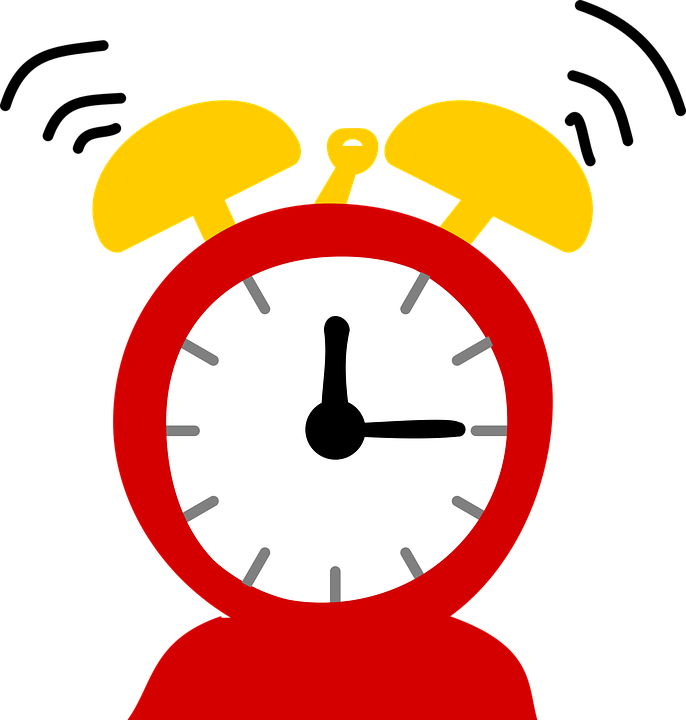 Turn on your camera  but make sure that your microphone  is off.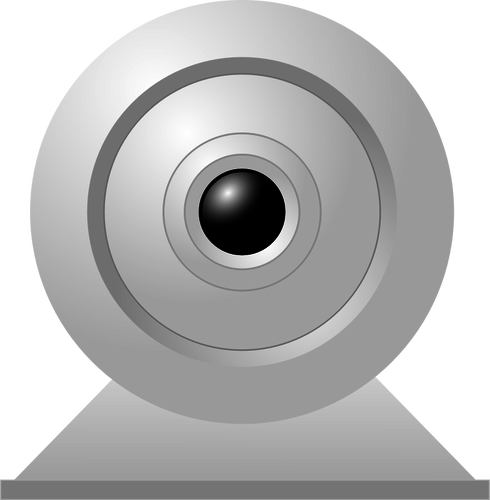 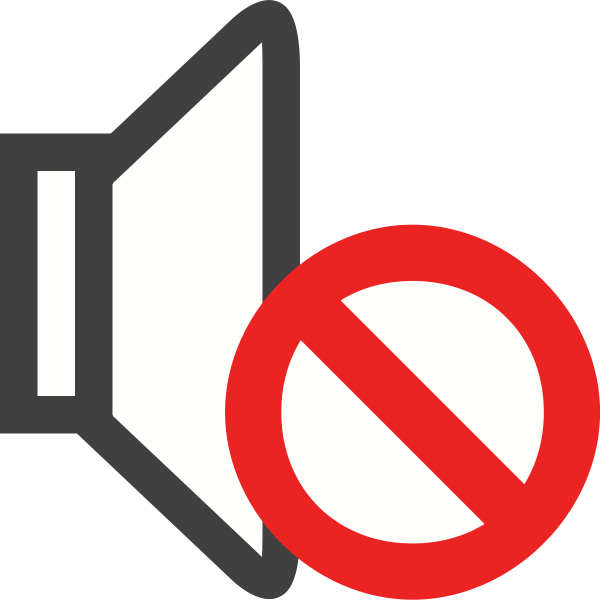 Put your hand upif you would like to speak to the teacher . 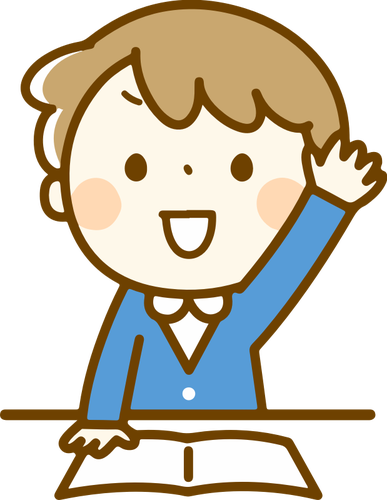 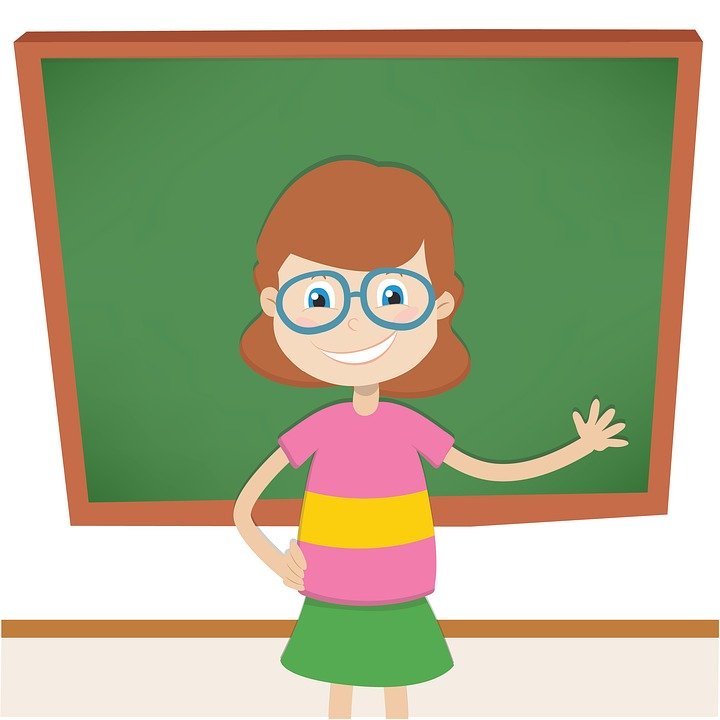 I will tell you if you need to use the chat window.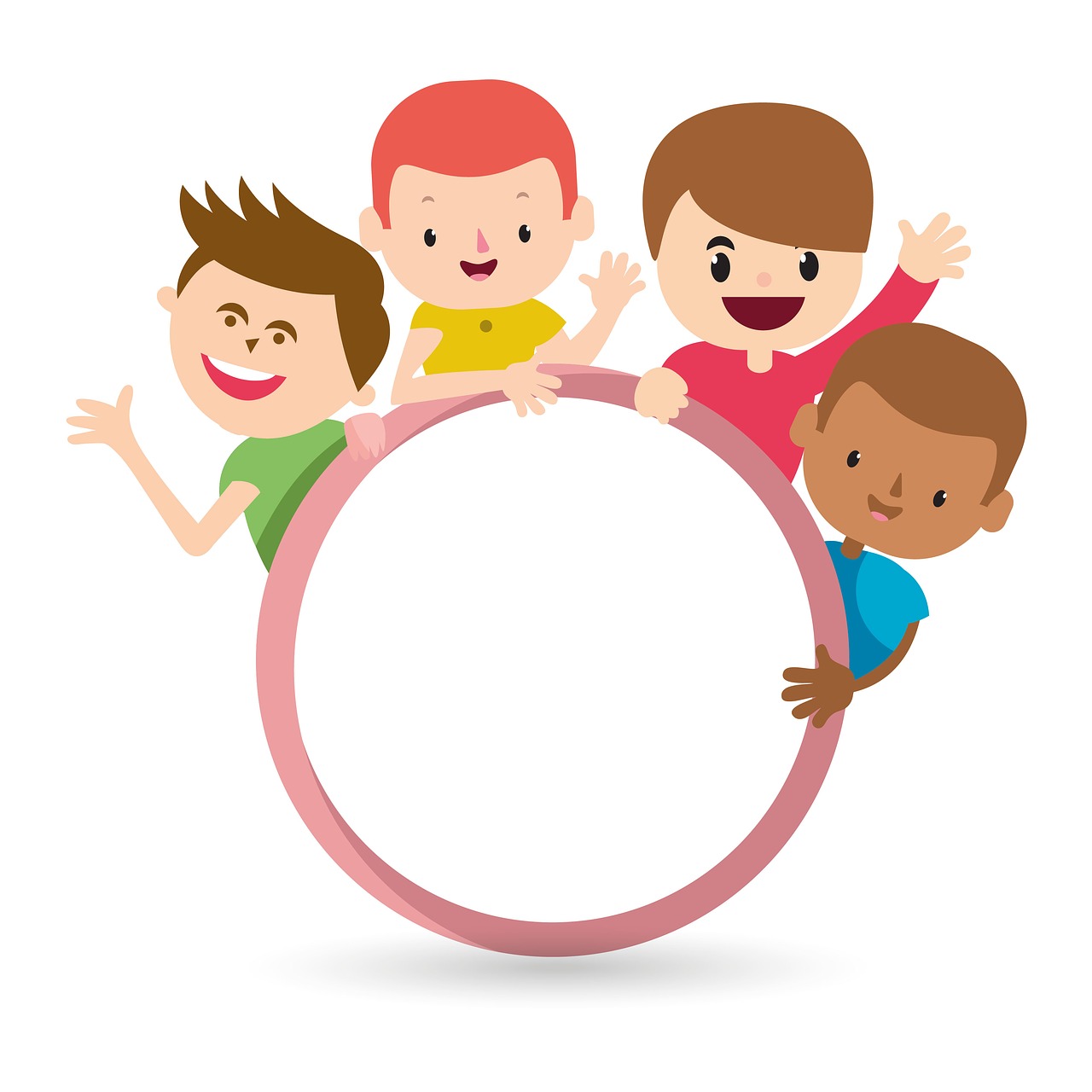 Remember to hang up  when we are finished. 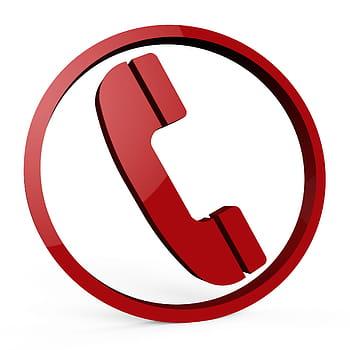 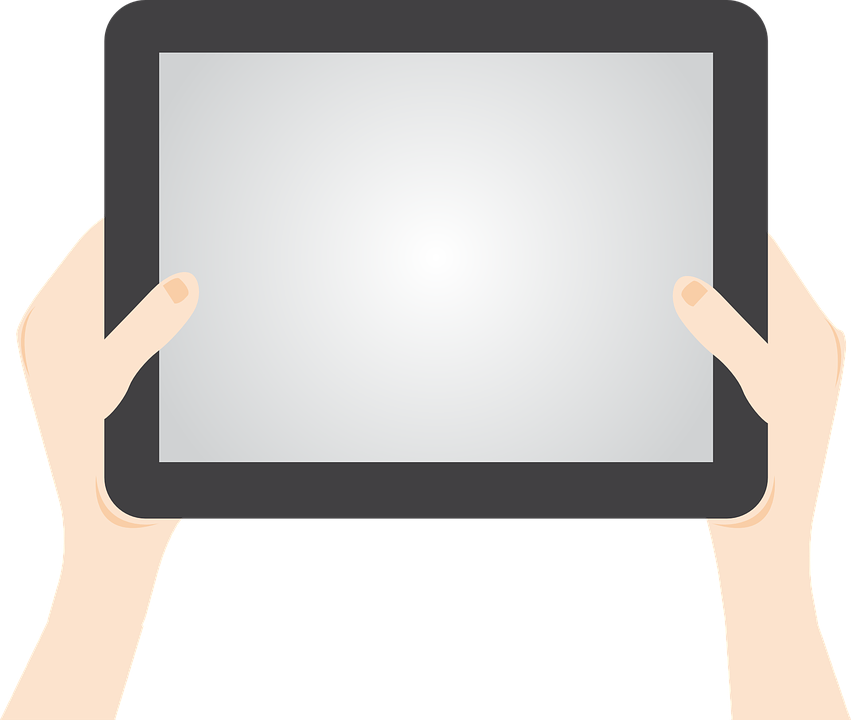 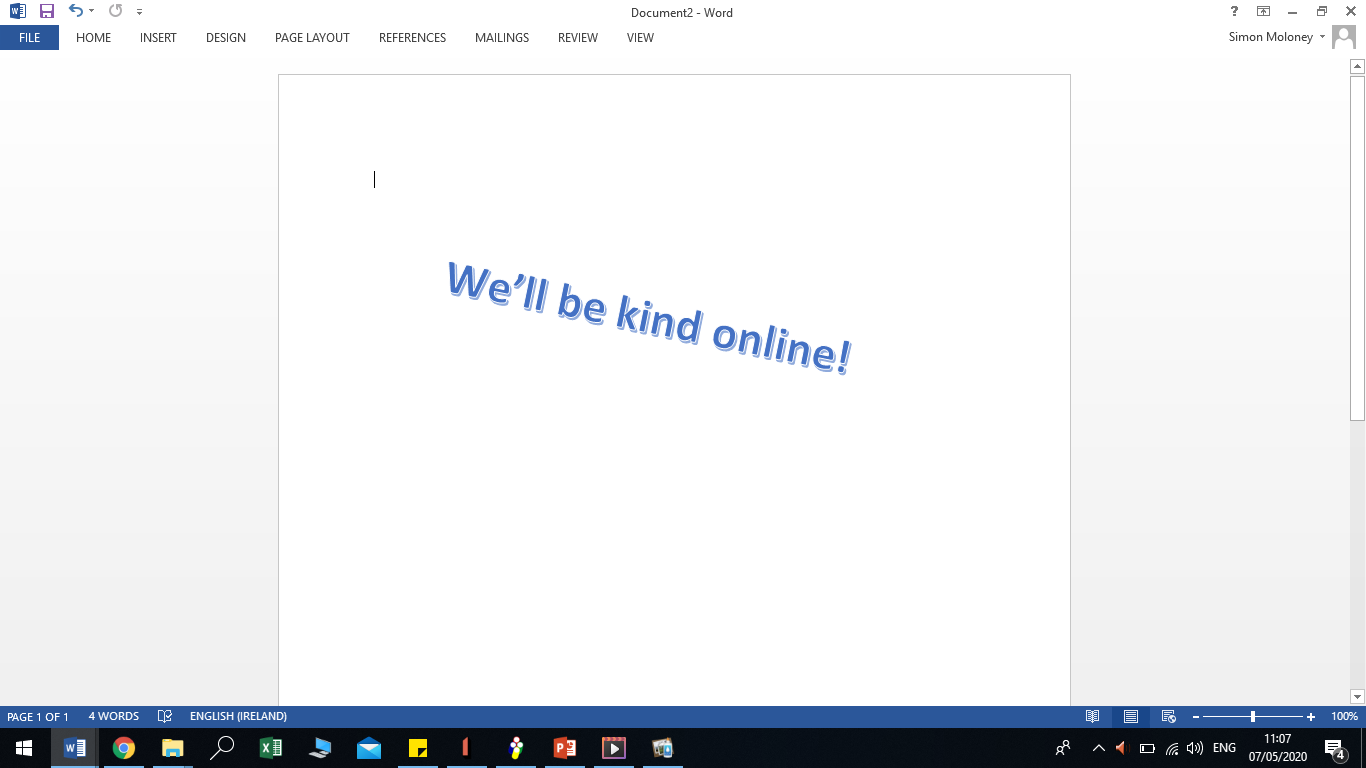 